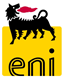 REQUEST FOR EXPRESSION OF INTERESTRENTAL OF LOGISTIC FACILITIES WITH JETTY FOR ENI EAST AFRICA SpA ACTIVITIES IN THE REPUBLIC OF MOZAMBIQUEEni East Africa S.p.A. invites interested companies to submit expressions of interest for  the provision of Logistic Facilities with direct access to the sea and Jetty/Quay to be carried out for Eni East Africa’s activities in the Republic of Mozambique. Scope of the work is Rental of Logistic Facilities with Jetty/Quay in an area which include Pemba and other nearby locations along the Mozambique coast line from Nacala till Mocimboa da Praia both locations included.The minimum logistic facilities to be made available in a window time starting between Q4 2017 and Q1 2018 are approximately as follow: Covered Area:  2,500 sqm (to be utilized as workshop, warehouse, storage etc.) Open Yards: 30,000 sqmDeepwater quay with a minimum depth of 10 m draft, suitable to receive standard commercial vessels and bearing capacity of 10 Ton/m2Eni East Africa will also evaluate technical proposal foreseeing the utilization of Floating Quay/Barge facilities provided that these will have enough length, width, draft and bearing capacity which shall be provided within the expression of interest by potential companies.The above figures are rough indication and may be subject to changes based on project needs at the time of the launch of the tender. Interested bidders to indicate potential additional covered and open areas availability in case of Eni East Africa additional requirements.Companies interested in this invitation may submit their Expression of Interest to participate in a tender process for Rental of Logistic Facilities with Jetty/Quay by registering on our website indicated below and submitting the following required documentation:Company and group structure with the list of major shareholders and ultimate beneficiaries (if not listed in the stock exchange) interested in this invitation;Evidence of Authorizations released from Governmental Authorities or other entities appointed by Government of Mozambique allowing and licensing Candidates to support Oil & Gas Operations in terms of providing suitable logistic areas with access to the sea and jetty/quay. Main terms of Authorization and/or Concessions to be provided;Scanned certified copy of the trade register, legal entity name and contact person for receiving qualification and commercial information;Jetty/Quay facilities technical details: location, availability date, min/max length and width, min/max draft at LAT, bearing capacity any kind of access restrictions and any additional technical information deemed useful to be evaluated;Covered area technical details: min/max dimensions of covered area (length width, height) specifying if such area is close to the jetty/quay, layout with accessibility details and building overall conditions;Open yards area technical details: min/max areas’ extension specifying if such area is close to the jetty/quay, layout with accessibility details and pavement conditions;Financial balance sheets (last year)/Annual Report proving minimum financial capacity for the realization of the scope of work;Other information deemed relevant to prove the capabilities to render the required services. The registration website (Mozambique Application) is available to the following URL:https://eprocurement.eni.it/int_eng/Suppliers/Qualification/Mozambique-Application  (for application in English)https://eprocurement.eni.it/int_ita/Fornitori/Qualifica/Autocandidatura-Mozambico  (for application in Portuguese/Italian)IMPORTANT:The submission must refer to the following commodity code (for application in English):SS10AB02 - RENT OF BUILDINGS	The submission must refer to the following commodity code (for application in Portuguese/Italian):SS10AB02 - LOCAZIONE DI FABBRICATI	Within the website application, under the section “Object of the Application”, the area “Origin of invitation” shall be completed as follows : “LOGISTIC FACILITIES WITH JETTY ”.Subject to the submission and compliance of all the above documentation, companies interested in this Expression of Interest may receive from the above email address the Qualification Package.Eni East Africa will evaluate the above requested documentation and, if satisfied, as a result of its careful evaluation, will include the applicant in its Vendor List for consideration in future tender processes regarding the subject activities.Only qualified companies or consortia or JV that have proven capability and recent experience of supplying the above required services will be considered for potential tenders for the scope of service described above.The purpose of the information and documents request is to start a “qualification assessment” and to give an opportunity to the selected companies to provide details of their legal structure, management, experience, resources and overall capability to perform the service.Eni East Africa will evaluate that each of the final selected companies have the resources, management and all the capability to act as a single legal entity (company) in order to achieve the required targets of quality, HSE, standards and programme.All responses are to be supported by such narrative, organisation charts, resource charts and other information which the company considers necessary to substantiate the individual responses and provide Eni East Africa with the required confidence in the company’s capabilities and experiences.This enquiry shall not be considered an invitation to bid and therefore it does not represent or constitute any promise, obligation or commitment of any kind on the part of Eni East Africa, to enter into any agreement or arrangement with you or with any company participating in this pre-enquiry.Consequently all data and information provided by you shall not be construed as a commitment on the part of Eni East Africa to enter into any agreement or arrangement with you, nor shall they entitle your company to claim any indemnity from Eni East Africa.All data and information provided pursuant to this enquiry will be treated as strictly confidential and will not be disclosed or communicated to non-authorized persons or companies except Eni East Africa. The deadline for receipt of Expression of Interest by the email address indicated above is set at 23rd September of 2016.Any cost incurred by interested companies in preparing the Expression of Interest shall be fully born by companies who shall have no recourse to Eni East Africa in this respect.